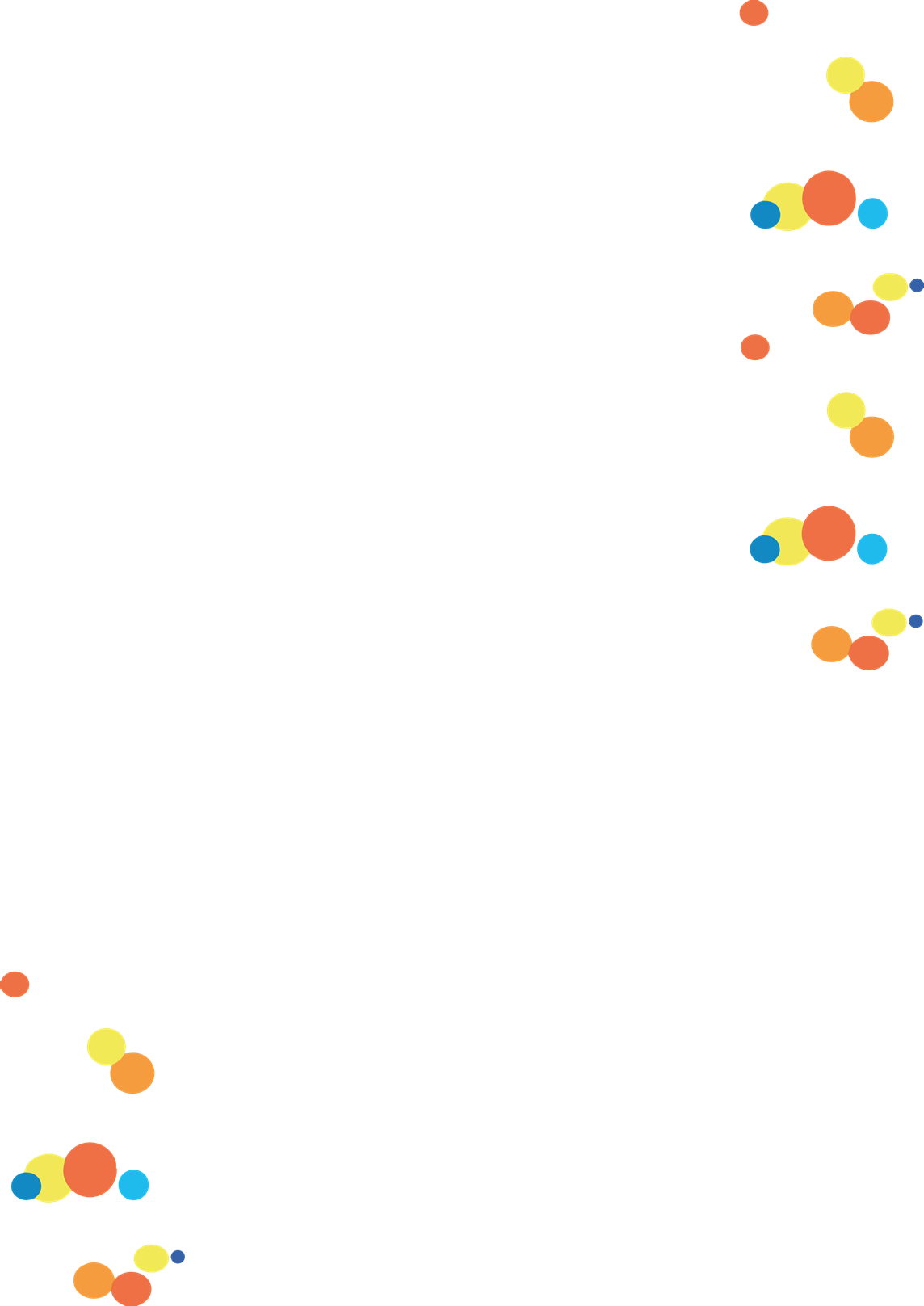 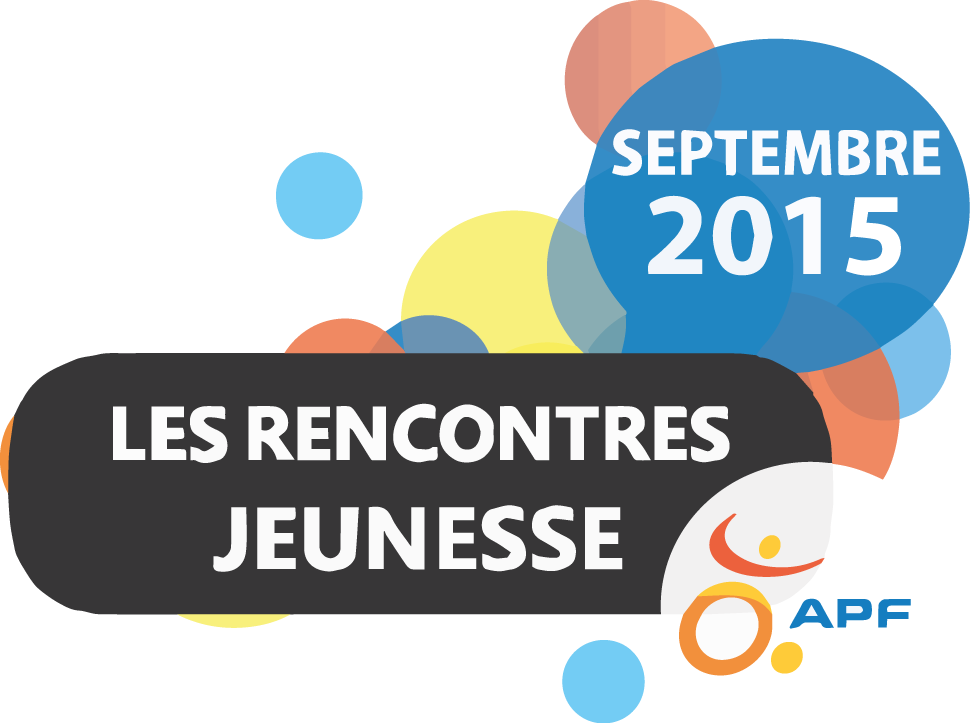 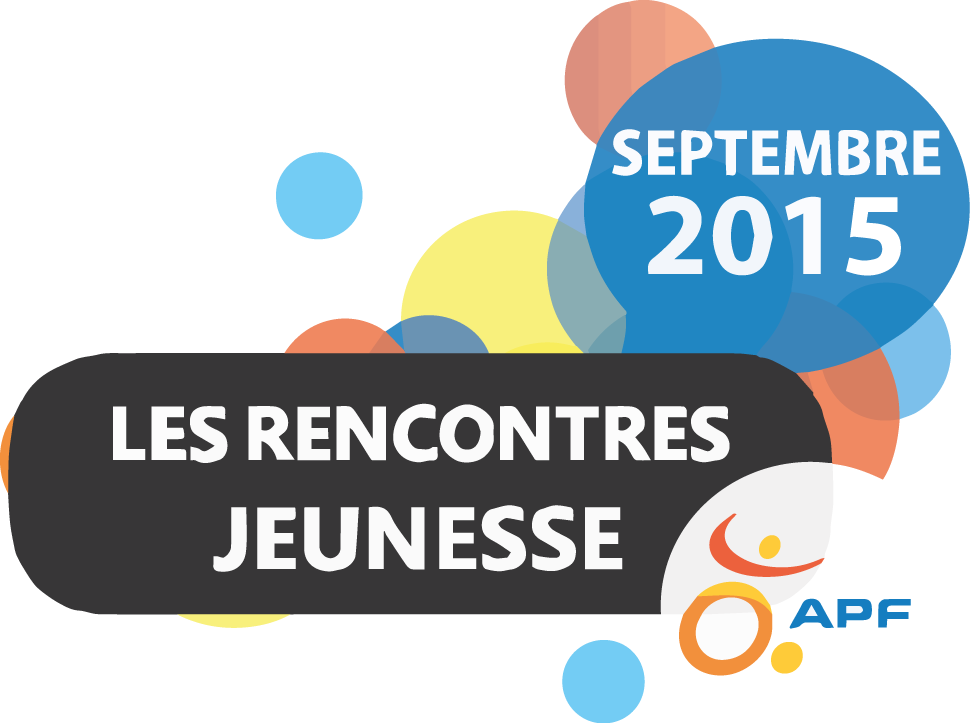 Nom – PrénomAgeLien avec l’APFCoordonnées (Mail-Tel…)12345678910111213141516171819202122232425